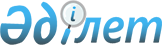 "Мемлекеттік органдардың типтік функцияларын айқындау жөніндегі әдістемелік ұсынымдарды бекіту туралы" Қазақстан Республикасы Әділет министрінің міндетін атқарушының 2023 жылғы 4 шілдедегі № 458 бұйрығына өзгеріс енгізу туралыҚазақстан Республикасы Әділет министрінің 2024 жылғы 26 ақпандағы № 164 бұйрығы.
      БҰЙЫРАМЫН:
      1. "Мемлекеттік органдардың типтік функцияларын айқындау жөніндегі әдістемелік ұсынымдарды бекіту туралы" Қазақстан Республикасы Әділет министрінің міндетін атқарушының 2023 жылғы 4 шілдедегі № 458 бұйрығына келесі өзгеріс енгізілсін:
      көрсетілген бұйрықпен бекітілген Мемлекеттік органдардың типтік функцияларын айқындау жөніндегі әдістемелік ұсынымдарында:
      8-тармақ келесі редакцияда мазмұндалсын:
      "8. Мемлекеттік органдардың мынадай функцияларын заңға тәуелді актілер деңгейінде белгілеу ұсынылады:
      1) тиісті салада мемлекеттік саясатты іске асыру;
      2) мемлекеттік қызметтер көрсету тәртібін айқындау;
      3) белгілі бір тауарларды, заттарды, жануарларды кәдеге жаратуды, жоюды ұйымдастыру;
      4) тиісті салада кадрлар даярлауды, олардың біліктілігін арттыруды және қайта даярлауды ұйымдастыру;
      5) сарапшыларды, консультанттарды тарту;
      6) нормативтерді (материалдық қамтамасыз етуді), тұтыну нормаларын, квоталарды бекіту, оларды бөлу;
      7) жобаларды, схемаларды, кестелерді, шығыстарды бекіту, шығындарды өтеу;
      8) тиісті саладағы халықаралық ынтымақтастық мәселелері;
      9) тиісті саладағы мемлекеттік тапсырысты орындау;
      10) тиісті салада қолдау шараларын тұжырымдау және қамтамасыз ету;
      11) тиісті салада сынақ, зерттеу, іздестіру жүргізу бойынша мәселелерді реттеу;
      12) тиісті салада тізілімдерді, тіркелімдер мен кадастрларды жүргізу, есепке алуды, бағалауды, талдауды, мониторингтеуді, базалар мен деректер банкін жүргізу бойынша мәселелерді реттеу;
      13) белгілі бір заттарды жіктеуді, олардың санатын, мәртебесін, класын белгілеуді, беруді не өзге де сәйкестендіруді жүзеге асыру;
      14) ақпараттық жүйелер, байланыс жүйелері мен деректер беру жүйелерін, техникалық құралдарды, сондай-ақ ақпаратты қорғау жүйелерін жасау;
      15) мемлекеттік органдардың қызметін үйлестіру, мемлекеттік органдармен өзара іс-қимыл;
      16) объектілерді, жобаларды пайдалануға беру, қабылдау, оларды қамтамасыз ету;
      17) типтік құжаттарды, түрлі жоспарларды, техникалық нормаларды әзірлеу және бекіту;
      18) ұйымдастырушылық кадрлық мәселелер.
      Бұл ретте, заңға тәуелді актілер деңгейінде мемлекеттік органдардың функциялары мен құзыреттері заңнамалық актілерде "Құқықтық актілер туралы" Заңының 24-бабындағы талаптарға сәйкес нақтыланатын негізгі ережелер бар болған жағдайда белгілінеді.".
      2. Осы бұйрық қол қойылған күнінен бастап күшіне енеді.
					© 2012. Қазақстан Республикасы Әділет министрлігінің «Қазақстан Республикасының Заңнама және құқықтық ақпарат институты» ШЖҚ РМК
				
      Қазақстан РеспубликасыныңӘділет министрі

А.Н. Есқараев
